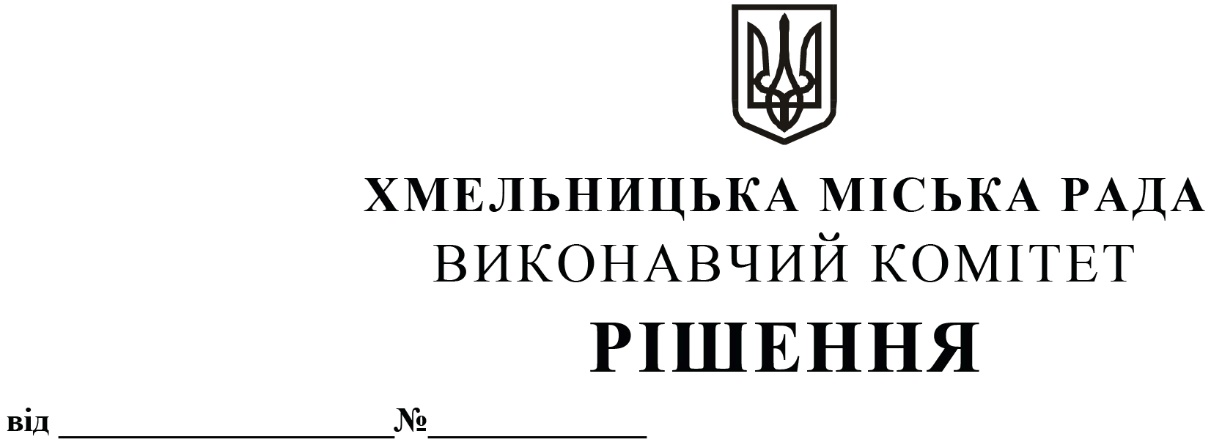  Про внесення на розгляд сесії міської ради пропозиції     про     внесення      змін      до  рішення    позачергової   тридцять   шостої  сесії міської ради  від 24.12.2019 № 8 «Про     формування     пропозиції     щодо    обсягу      регіонального  замовлення   на  підготовку     фахівців  і  робітничих  кадрів  за  рахунок   коштів   бюджету   міста    Хмельницького  на 2020 рік»Розглянувши клопотання Департаменту освіти та науки Хмельницької міської ради,  протокол засідання регіональної ради професійної освіти (стейкхолдерів) № 7 від 28.12.2019, протокол засідання регіональної ради професійної освіти (стейкхолдерів) № 2 від 24.09.2020,  керуючись Законом України «Про місцеве самоврядування в Україні», розпорядженням Кабінету Міністрів України № 994-р від 14.12.2016 року «Про схвалення методичних рекомендацій щодо формування та розміщення регіонального замовлення на підготовку фахівців та робітничих кадрів», рішенням позачергової тридцять шостої сесії міської ради від 24.12.2019 № 8 «Про формування пропозиції щодо обсягу регіонального замовлення на підготовку фахівців і робітничих кадрів за рахунок коштів бюджету міста Хмельницького на 2020 рік», виконавчий комітет міської ради ВИРІШИВ:            1. Внести   на  розгляд  сесії  міської  ради  пропозиції  про  внесення  змін до рішення  позачергової тридцять шостої сесії міської ради  від 24.12.2019 № 8 «Про формування пропозиції  щодо обсягу  регіонального  замовлення   на  підготовку   фахівців  і робітничих  кадрів  за  рахунок  коштів  бюджету  міста  Хмельницького на 2020 рік», виклавши додаток 2 до рішення в новій редакції, згідно з додатком.               2.  Контроль   за   виконанням   рішення  покласти   на  Департамент  освіти  та   науки   Хмельницької міської ради.	 Міський голова							                        О. СИМЧИШИН                                                                                               Додаток  до рішення                                                                                                 виконавчого комітету                                                                                                                    25.11.2020 № 882Пропозиції до проєкту регіонального замовлення                                                                                                                                                 на підготовку робітничих кадрів у закладах професійної (професійно-технічної) освітиміста Хмельницького на 2020 рікКеруючий справами виконавчого комітету                                                      Ю. САБІЙВ.о. директора Департаменту                                                                             Н. БАЛАБУСТНазва професіїКод професіїТермін навчання Первинна професійна підготовка, осіб  Первинна професійна підготовка, осіб  Первинна професійна підготовка, осіб Назва професіїКод професіїТермін навчанняВсьогоВ тому числіВ тому числіНазва професіїКод професіїТермін навчанняВсьогоНа базі 9 кл. з отрим. ПЗСОНа базі            11 кл.Вище професійне училище №4 м. ХмельницькогоВище професійне училище №4 м. ХмельницькогоВище професійне училище №4 м. ХмельницькогоВище професійне училище №4 м. ХмельницькогоВище професійне училище №4 м. ХмельницькогоВище професійне училище №4 м. ХмельницькогоСлюсар з ремонту колісних транспортних засобів.                                Електрозварник ручного зварювання                                 7231              72123 роки3030Муляр. Електрозварник ручного зварювання7122     72123 роки2525Маляр. Штукатур. Монтажник гіпсокартонних конструкцій                                                                                                                     7141          7133           7129                                       3 роки3030Електрозварник ручного зварювання72121 рік3030Слюсар з ремонту колісних транспортних засобів                                                     72311 рік3030Разом1458560ДНЗ "Вище професійне училище №11 м. Хмельницького"ДНЗ "Вище професійне училище №11 м. Хмельницького"ДНЗ "Вище професійне училище №11 м. Хмельницького"ДНЗ "Вище професійне училище №11 м. Хмельницького"ДНЗ "Вище професійне училище №11 м. Хмельницького"ДНЗ "Вище професійне училище №11 м. Хмельницького"Рихтувальник кузовів.                                                     Електрогазозварник на автоматичних та напівавтоматичних машинах7213                 72123 роки2525Рихтувальник кузовів.                                                     Електрогазозварник на автоматичних та напівавтоматичних машинах7213                 72121,5 роки3030Слюсар з ремонту колісних транспортних засобів.                                         Рихтувальник кузовів7231         72133 роки3030Слюсар з ремонту колісних транспортних засобів.                                         Слюсар-електрик з ремонту електроустаткування7231         72413 роки25 25Оператор технологічного устаткування в спорудах захищеного ґрунту.                                                                                            Овочівник                                                                      6113            61113 роки2525Разом13510530Назва професіїКод професіїТермін навчання Первинна професійна підготовка, осіб  Первинна професійна підготовка, осіб  Первинна професійна підготовка, осіб Назва професіїКод професіїТермін навчанняВсьогоВ тому числіВ тому числіНазва професіїКод професіїТермін навчанняВсьогоНа базі 9 кл. з отрим. ПЗСОНа базі            11 кл.Вище професійне училище №25 м. ХмельницькогоВище професійне училище №25 м. ХмельницькогоВище професійне училище №25 м. ХмельницькогоВище професійне училище №25 м. ХмельницькогоВище професійне училище №25 м. ХмельницькогоВище професійне училище №25 м. ХмельницькогоЕлектромонтер з ремонту та обслуговування електроустаткування72413 роки3030Діловод .  Адміністратор.                                                                            Касир (на підприємстві, установі, організації)4144        4222      42112,5 роки3030Слюсар з ремонту колісних транспортних засобів72312,5 роки3030Агент з постачання.                                                                      41311 рік2525Живописець. Оформлювач вітрин, приміщень та будівель732453123 роки30 30Разом14512025Хмельницький професійний ліцейХмельницький професійний ліцейХмельницький професійний ліцейХмельницький професійний ліцейХмельницький професійний ліцейХмельницький професійний ліцейКухар.                                        Кулінар борошняних виробів5122                     74123 роки2525Кухар.                                                                                               Офіціант   5122       51231,5 роки2525Швачка.                                                                          Кравець7436        74333 роки3030Слюсар з експлуатації та ремонту газового устаткування.                                                  Електрогазозварник7233                    72121,5 роки2525Живописець. Оформлювач вітрин, приміщень та будівель732453123 роки15 15Разом1207050Хмельницький професійний ліцей електронікиХмельницький професійний ліцей електронікиХмельницький професійний ліцей електронікиХмельницький професійний ліцей електронікиХмельницький професійний ліцей електронікиХмельницький професійний ліцей електронікиЕлектромеханік з ремонту та обслуговування лічильно-обчислювальних машин.  Радіомеханік з обслуговування та ремонту радіотелевізійної апаратури7241      72433 роки3030Слюсар-електрик з ремонту електроустаткування                                 Майстер з діагностики та налагодження електронного устаткування автомобільних засобів7241          72411,5 роки2525Електромеханік з ремонту та обслуговування лічильно-обчислювальних машин                            72411 рік3030Разом853055Назва професіїКод професіїТермін навчання Первинна професійна підготовка, осіб  Первинна професійна підготовка, осіб  Первинна професійна підготовка, осіб Назва професіїКод професіїТермін навчанняВсьогоВ тому числіНазва професіїКод професіїТермін навчанняНа базі 9 кл. з отрим. ПЗСОНа базі            11 кл.ДНЗ "Хмельницький центр професійно-технічної освіти сфери послуг"ДНЗ "Хмельницький центр професійно-технічної освіти сфери послуг"ДНЗ "Хмельницький центр професійно-технічної освіти сфери послуг"ДНЗ "Хмельницький центр професійно-технічної освіти сфери послуг"ДНЗ "Хмельницький центр професійно-технічної освіти сфери послуг"ДНЗ "Хмельницький центр професійно-технічної освіти сфери послуг"Кухар.                                                                                         Офіціант.                                                                                             Бармен5122                        5123                         51233 роки3030Кухар.                                                                                                    Офіціант .                                                                       Адміністратор5122 5123      42223 роки3030Швачка.                                                                         Кравець7433               74353 роки5050Швачка.                                                                                                    Кравець.                                                                         Закрійник7434               7435     74352 роки       2525Тістороб.Пекар.Кондитер74123 роки2525Тістороб.Кухар741251223 роки2525Тістороб.Кухар741251221,5 роки2525Разом21016050Разом по закладах П (П-Т) освіти м.Хмельницького Разом по закладах П (П-Т) освіти м.Хмельницького 840570270